School of Mathematical, Physical and Computational SciencesINDIVIDUAL STRESS RISK ASSESSMENT FORM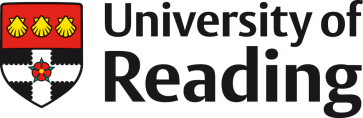 This should be carried out when a member of staff, diagnosed with stress-related illness such as anxiety or depression, returns to work. It should also be carried out when a member of staff makes it known that he/she is experiencing stress in the workplace.It should be used to assess the risks in respect of an individual member of staff and how the following affect him/her:The job in generalA particular task within the jobThe location(s) environment in which the job is carried out.The Line Manager or HR advisor must carry out the assessment. In some cases it is acceptable for another senior member of staff to complete the assessment if the current line manager is discovered to be, or perceived to be, part of the problem.Each section of the form must be carefully considered. On completion of the assessment the Line Manager should retain a copy and a copy should be given to the individual staff member. If referral to Occupational Health is needed/recommended, a copy of the assessment should be sent with the referral form.Always seek guidance from HR before proceeding with the assessment.Subject of risk assessment:              Role                Team               Individual                  Location                  Job TypeNo of employees:Reason or Trigger for Risk Assessment:Current control measures – things that are happening already:Stressor to considerStressor to considerStressor to considerStressor to considerStressor to considerA. DEMANDS Problems identifiedAdditional controls requiredPriority (H.M.L)Action taken / by whom / dateWork overloadLong hoursProper rest and holidaysInadequate staffOTHERPrioritise tasksLook at job design and working practicesCheck Leave is properly takenIs work being taken home? Is the constant communication during off-duty time by e-mail, text and phone?Cut out unnecessary work and communicationsReview workloads and staffing, and enable individuals to plan their workInappropriately qualified for the jobOver promotionSkills not recognised – promotion prospects not fulfilledOTHERMake sure individuals are matched to jobs – people can be over and under qualifiedAnalyse skills alongside the tasksProvide training for those who need more, e.g. when introducing new technologyReview and consider selection, skill criteria, job summaries, training and supervisionCareer planning discussion, training needs evaluationMonitor workplace policies in practice: discriminationBoring or repetitive workToo little to doOTHERJob enrichment / job rotation / role reviewAssess workstation and work practice for possible solutionsConsider changing way jobs are done by moving people between jobs, giving individuals more responsibility, increasing the scope of the job, increasing the variety of tasks, or giving a group of workers greater responsibility for effective performance of the groupInadequate resources for taskOTHERAnalyse requirements for any project / taskequipmentstaffingprioritiesdeadlinesEmployees experiencing excessive workloadsEmployees working under excessive pressure Review workload and demands regularly and as an integral part of the performance management processSupport staff in planning their work. Try to establish what aspects of their job they find challenging. Redistribute work or set different work priorities if they are not copingCheck that holiday leave is being takenCheck management skills and assess training needsThe physical working environmentpoor temperature controlnoiselack of facilities for rest / breakspoor lightingpoor ventilationbadly placed or designed workstationsOTHERMake sure workplace hazards are properly controlledUndertake risk assessments of workspace and significant tasksThe psychological working environmentthreat of aggression or violenceverbal abusepoor management practicesOTHERReport violence to line manager / occupational nurseInvestigation of complaints and appropriate trainingMonitor absence levels and trends. Compare with other departments, other businessesLook at the individual and any risk factors that apply to this particular personB. CONTROLProblems identifiedPossible solutionsPriority (H.M.L)Action taken / by whom / dateNot being able to balance the demands of work and life outside workOTHEREncourage a healthy work-life balanceEnsure staff take all their allocated holiday allowance and distribute it fairly across the yearDevelop a communisation protocol that ensures people have rest time completely free of all work-related messages. Over-anxious people often need to be in constant contact. Over-controlling management tends not to respect off-duty timeRigid work patterns and breaksFixed deadlines occurring in different parts of the yearLack of control over workOTHERTry to provide some scope for varying working conditions and flexible work schedules (e.g. flexible working hours, working from home)Consult with people to allow them to influence the way their jobs are done, what the real deadlines are and what the priorities areConflicting work demandsOTHERSet realistic deadlines for tasksTake into account that individuals are different, and try to allocate work so that everyone is working in the way that helps them work best, takes account of their home obligations and makes best use of their skillsC. SUPPORTProblems identifiedPossible solutionsPriority (H.M.L)Action taken / by whom / dateReturn to work systemSickness and absence managementManagerial support through emotionally demanding workOTHERPolicies and systems in place, monitored and consistently appliedMeasure trends and changesInvestigate variationsCheck management skills and assess training needsEnsure people have the support they require and access to any specialist adviceInductionsOTHERNew staff properly inducted , existing staff transferring or promoted or returning to work after long absence also t be inductedSpecial attention for young people as requiredMentoring rolesOH / HR supportDDA adjustments in place, reviewed and checkedSupport staff as appropriate practiceD. RELATIONSHIPS Problems identifiedPossible solutionsPriority (H.M.L)Action taken / by whom / datePoor relationships with othersStaff complaints or rising absence trendsOTHERInvestigate casual factorsProvide training in interpersonal skills, non-discriminatory rules and workplace conduct standardsDiscuss the problem openly with individualsFollow complaint proceduresCheck management skills and assess training needsBullying or confrontational communications stylesOTHEREncourage constructive and positive communications between staffManagers should discuss and address bullying and/or confrontational communication styles with member of staff who display these behavioursConsider training and policy guidanceBullying, racial or sexual harassmentOTHERProvide and communicate Bullying and Harassments policyPractise by example and make it clear what behaviours are not acceptableProvide details of an empirical evidence: absence trends, complaints, etc.Lack of support or fear culture within from management and co-workersOTHERSupport and encourage staff, protect them from reprisalsConsider introducing a mentoring and counselling schemeInvestigate and take action as appropriate as soon as possibleE. ROLEProblems identifiedPossible solutionsPriority (H.M.L)Action taken / by whom / dateClear lines of accountability and responsibilityOTHEREnsure good communication systems exist and are in place from top to bottomSet management standards to ensure best practice in: clarity of job function, responsibility for staff management and welfareMake it clear to staff that management will try to ensure that their problems will be handled sensitively and at the appropriate level of managementLack of communication and consultationOTHERCommunicate clear business objectivesAim for good communication and close employee involvement, particularly during periods of change or high pressureA culture of blame when things go wrong, denial of potential problemsFailure to recognise successOTHERBe honest, set a good example, and listen to and respect othersAcknowledge and reward successA culture that considers stress a sign of weaknessOTHERApproachable management which wants to know about problems and will try to resolve themAn expectation that people will regularly work excessively long hours or take work home with themOTHERAvoid working excessively long hoursLead by exampleCheck management skills and assess training needsSchedule work in a way that allows recovery time after unavoidable busy periodsF. CHANGEProblems identifiedPossible solutionsPriority (H.M.L)Action taken / by whom / dateFears about job security / gradingPoor communication – uncertainty about what is happeningNot enough time allowed to implement changeInexperience / fear of new technologyLack of skills for new tasks Not enough resource allocated for change  processOther personal fears, relocationOTHERProvide effective support for staff throughout the processConsult with staff likely to be involved in a change of management programme – fear and uncertainty can lead to increased anxiety, unfounded gossip, poor employment relationships and increased absenceGetting together as a team can help people feel less isolated with their concernsEnsure effective two-way communication throughout process – knowing exactly what is going to  happen when can help people feel less anxious about a changeConsider training needs – do people have the tools and skills to effect change?Consider changes in teams or work environment – a small change, e.g. a different positioning of desk can have  major impact on communication and work relationships to help people not to feel isolated G. EXTERNALProblems identifiedPossible solutionsPriority (H.M.L)Action taken / by whom / dateAbility to concentrate on work tasksLack of attention to detailAbsence from workUnwillingness to take absence from work to recoverUnwillingness to communicate with line manager about work load and pressures of the roleInability to multi-taskUnable to deal with allocated workload and email trafficOTHERLine manager to provide effective support, consider involving HR / OHConsider the allocated workload, what tasks can be reallocated (temporary or permanent)Consider whether the tasks allocated are appropriate to the present working styleLine manager to monitor work requests and manage the recipients expectation of completion timesConsider the working environment to ensure that it allows the opportunity to concentrate without interruptionsConsider the working day / week – reducing hours, working from home, no expectation to do overtimeName  and Job Title of Assessor:(please print)Date:Signature of Assessor:Employee Signature:Date:Date for Review:Comments: